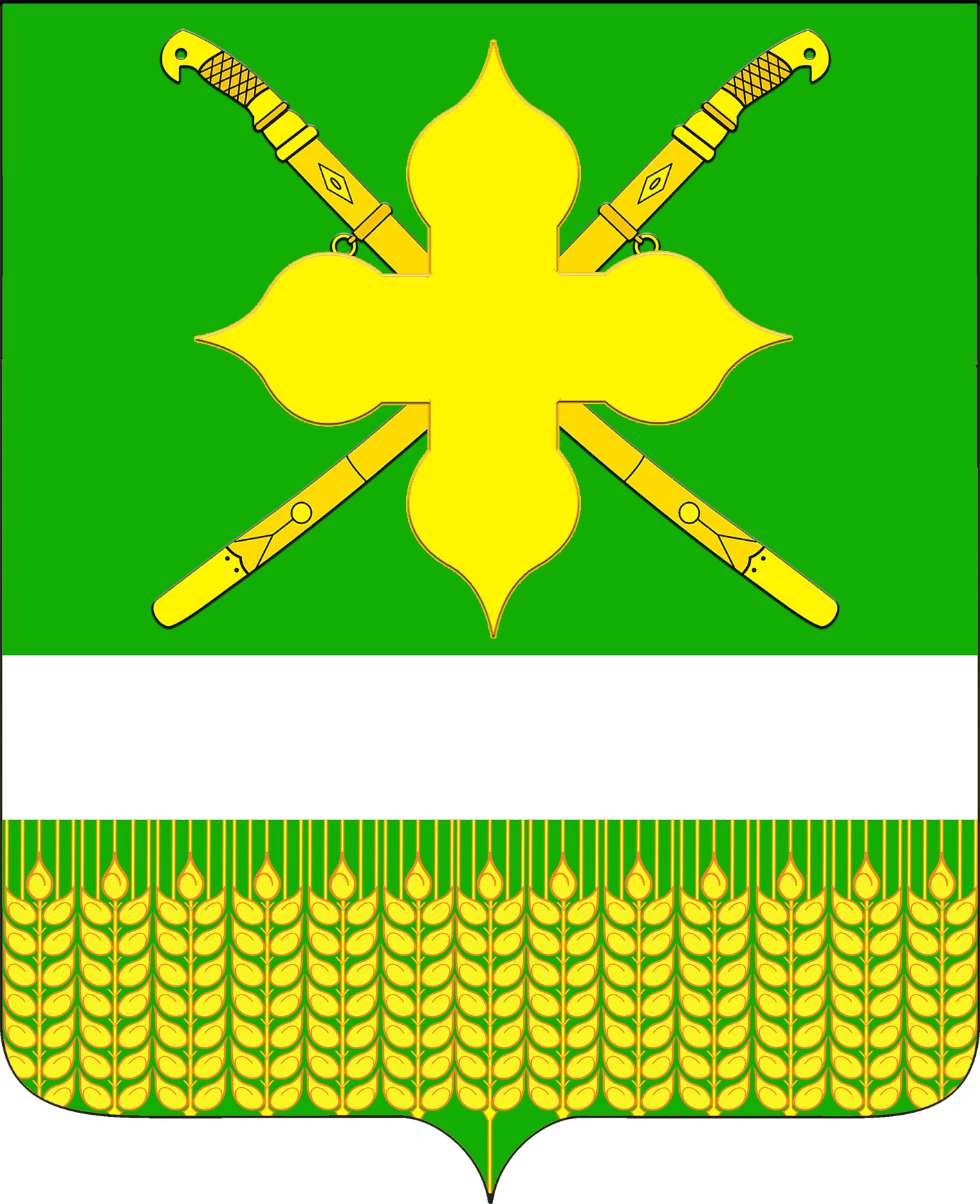 АДМИНИСТРАЦИЯ КИРПИЛЬСКОГО СЕЛЬСКОГО ПОСЕЛЕНИЯ УСТЬ-ЛАБИНСКОГО РАЙОНАП О С Т А Н О В Л Е Н И Е09.01.2023											       № 1станица КирпильскаяО присвоении адреса земельным участкам в ст. Кирпильской, ул. Советская, и жилому дому в ст. Кирпильской, ул. Советская 160	В результате раздела земельного участка площадью 3846 кв.м.,                 К№ 23:35:040203:97, почтовый адрес ориентира: 352307 Краснодарский край, Усть-Лабинский район, ст. Кирпильская, улица Советская, 160 выполненного специалистами ГБУ «Крайтехинвентаризация-Краевое БТИ» отдел по              Усть-  Лабинскому району, образовалось два земельных участка:- площадью 2009 кв. м., К№ 23:35:0402003:1093, почтовый адрес ориентира: 352307 Краснодарский край, Усть-Лабинский район,                        ст. Кирпильская, улица Советская; - площадью 1837 кв. м., К№ 23:35:0402003:1094, почтовый адрес ориентира: 352307 Краснодарский край, Усть-Лабинский район,                                ст. Кирпильская, улица Советская.На основании Устава Кирпильского сельского  поселения Усть-Лабинского района, административного регламента предоставления администрацией Кирпильского сельского  поселения Усть-Лабинского района муниципальной услуги «Присвоение, изменение и аннулирование адресов», утвержденного постановлением администрации Кирпильского сельского  поселения Усть-Лабинского района от 10.01.2019 года № 27, руководствуясь Федеральным законом от 6 октября 2003 года №131-ФЗ «Об общих принципах организации местного самоуправления в Российской Федерации», Федеральным законом от 28.12.2013 года №443-ФЗ «О федеральной информационной адресной системе и о внесении изменений в Федеральный закон «Об общих принципах организации местного самоуправления в Российской Федерации», постановлением Правительства Российской Федерации от 19 ноября 2014 года №1221 «Об утверждении Правил присвоения, изменения и аннулирования адресов», с целью упорядочения нумерации объектов недвижимости, п о с т а н о в л я ю:1. Присвоить адрес земельному участку площадью 2009 кв. м.                                            К№ 23:35:0402003:1093, почтовый адрес ориентира: 352307 Краснодарский край, Усть-Лабинский район, ст. Кирпильская, улица Советская: Российская Федерация, Краснодарский край, Усть-Лабинский муниципальный район, Кирпильское сельское поселение, ст. Кирпильская, ул. Советская, 160.2. Присвоить адрес земельному участку площадью 1837 кв. м.                           К№ 23:35:0402003:1094, почтовый адрес ориентира: 352307 Краснодарский край, Усть-Лабинский район, ст. Кирпильская, улица Советская, с расположенными на нем объектами недвижимости: Российская Федерация, Краснодарский край, Усть-Лабинский муниципальный район, Кирпильское сельское поселение, ст. Кирпильская, ул. Советская, 160 А.3. Присвоить адрес жилому дому общей площадью 42,7 кв. м,                      К№ 23:35:0402003:328, почтовый адрес ориентира: 352307 Краснодарский край, Усть-Лабинский район, ст. Кирпильская, улица Советская, 160: Российская Федерация, Краснодарский край, Усть-Лабинский муниципальный район, Кирпильское сельское поселение,                                     ст. Кирпильская, ул. Советская, 160 А.4.Постановление вступает в силу со дня подписания.Глава Кирпильского сельского поселенияУсть-Лабинского района							И.В. Критинин